臺北市立中崙高級中學111學年度第2學期導師班級經營計畫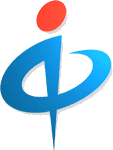 班級：        年          班       導師：               辦公室位置：                             聯絡分機：           請老師填寫完畢後，務必將檔案存為PDF檔及檔名修改為111-2-班別/班級經營計畫，並於112/2/17(五)前寄回學生活動組信箱 zlsh.acties@zlsh.tp.edu.tw，以利後續彙整，謝謝各位老師的協助與配合！本班現況人數：       人；男       人；女       人經營理念班級常規與導師聯絡方式重要日期希望家長配合事項其  他